Scoil Bhríde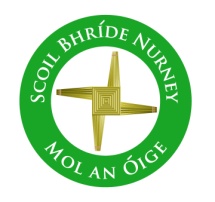 Nurney, Co. KildareTelephone: (045) 526767www.nurneyns.comsbnurney@gmail.com 19th January 2022Dear Parents/Guardians Enrolment (September 2022) Closing Date is February 23rd For more details, please see the reverse side of this note. Thank you.Parenting SupportsFor information on parenting supports and services in Co. Kildare & West Wicklow please check out www.parentingsupport.ieCOVID-19 School information and risk assessment updateThe school’s COVID-19 Risk Assessment is being constantly updated in light of rapidly growing community transmission nationwide, in our county and locality and is available to view on the school website under the COVID-19 tab. For all the information you need on COVID-19 and schools please go to the following link on our school website, which is updated weekly  https://www.nurneyns.com/covid-19Home Learning page on our school websiteIf your child has to isolate or stay out of school due to COVID-19, please go to the following link on our school website to access the topics they would be doing at that time in class https://www.nurneyns.com/home-learning Dates for your diaryThe Parish wishes to inform you that Communion for families with children in 2nd class will be May 7th 2022. The Parish wishes to inform you that Confirmation for families with children in 6th class will be May 21st 2022Wednesday Note and school information also availableon www.nurneyns.comThank you for your co-operation with the above.______________________________Vinny Thorpe – Principal (Doctoral Student) M.Ed (SL), MA.Comp.Mus, H.Dip.Prim.Ed, H.Dip.Mus.Tech, P.Grad.Dip.Ed.St(SEN), B.Mus.Ed(H.Dip.Ed), Dip.Mus.Ed, T.Dip.ICTScoil BhrídeNurney, Co. KildareTelephone: (045) 526767www.nurneyns.comsbnurney@gmail.com 19th January 2022Dear Parents/GuardiansEnrolment (September 2022) Closing Date is February 23rd For more details, please see the reverse side of this note. Thank you.Parenting SupportsFor information on parenting supports and services in Co. Kildare & West Wicklow please check out www.parentingsupport.ieCOVID-19 School information and risk assessment updateThe school’s COVID-19 Risk Assessment is being constantly updated in light of rapidly growing community transmission nationwide, in our county and locality and is available to view on the school website under the COVID-19 tab. For all the information you need on COVID-19 and schools please go to the following link on our school website, which is updated weekly  https://www.nurneyns.com/covid-19Home Learning page on our school websiteIf your child has to isolate or stay out of school due to COVID-19, please go to the following link on our school website to access the topics they would be doing at that time in class https://www.nurneyns.com/home-learningDates for your diaryThe Parish wishes to inform you that Communion for families with children in 2nd class will be May 7th 2022. The Parish wishes to inform you that Confirmation for families with children in 6th class will be May 21st 2022Wednesday Note and school information also availableon www.nurneyns.comThank you for your co-operation with the above.______________________________Vinny Thorpe – Principal (Doctoral Student) M.Ed (SL), MA.Comp.Mus, H.Dip.Prim.Ed, H.Dip.Mus.Tech, P.Grad.Dip.Ed.St(SEN), B.Mus.Ed(H.Dip.Ed), Dip.Mus.Ed, T.Dip.ICT* Junior Infant Enrolment Process and Timeline“Expression of Interest in Enrolment Form” available from school website all year long. This Form puts applicants on a mailing list only.Enrolment forms posted to families on mailing list first Friday of February.Enrolment Forms to be returned to the school fully filled in by 3pm the last school day before February mid-term break.BOM meets the second Tuesday in March to (firstly) prioritize Enrolment Applications based on the Admissions Policy criteria (secondly) create a list of offered places and (thirdly) create a waiting list for places.Letters offering a place are sent out on the second Friday of March. Letters informing applicants they are on the waiting list are sent out on the second Friday of March also.Acceptance of offered place letters are to be returned to the school by 3pm the last school day of March along with a non-refundable deposit of the applicable book rental payment. This payment is not a condition of enrolment. It merely allows the school to purchase your child’s Book Rental Books so they are in place for your child in September.During the month of April, the BOM meets to (firstly) discuss, create and finalize an accepted places list (secondly) to review the waiting list and decide if places are available for those on the waiting list (thirdly) issue letters to those who have been successful/unsuccessful in gaining a place from the waiting list. The induction day for new junior infants and their parents is held on a date in June.The school’s Annual Admissions Notice can be accessed here www.nurneyns.com/enrolment * Junior Infant Enrolment Process and Timeline“Expression of Interest in Enrolment Form” available from school website all year long. This Form puts applicants on a mailing list only.Enrolment forms posted to families on mailing list first Friday of February.Enrolment Forms to be returned to the school fully filled in by 3pm the last school day before February mid-term break.BOM meets the second Tuesday in March to (firstly) prioritize Enrolment Applications based on the Admissions Policy criteria (secondly) create a list of offered places and (thirdly) create a waiting list for places.Letters offering a place are sent out on the second Friday of March. Letters informing applicants they are on the waiting list are sent out on the second Friday of March also.Acceptance of offered place letters are to be returned to the school by 3pm the last school day of March along with a non-refundable deposit of the applicable book rental payment. This payment is not a condition of enrolment. It merely allows the school to purchase your child’s Book Rental Books so they are in place for your child in September.During the month of April, the BOM meets to (firstly) discuss, create and finalize an accepted places list (secondly) to review the waiting list and decide if places are available for those on the waiting list (thirdly) issue letters to those who have been successful/unsuccessful in gaining a place from the waiting list. The induction day for new junior infants and their parents is held on a date in June.The school’s Annual Admissions Notice can be accessed here www.nurneyns.com/enrolment 